OBEC JOSEFŮV DŮL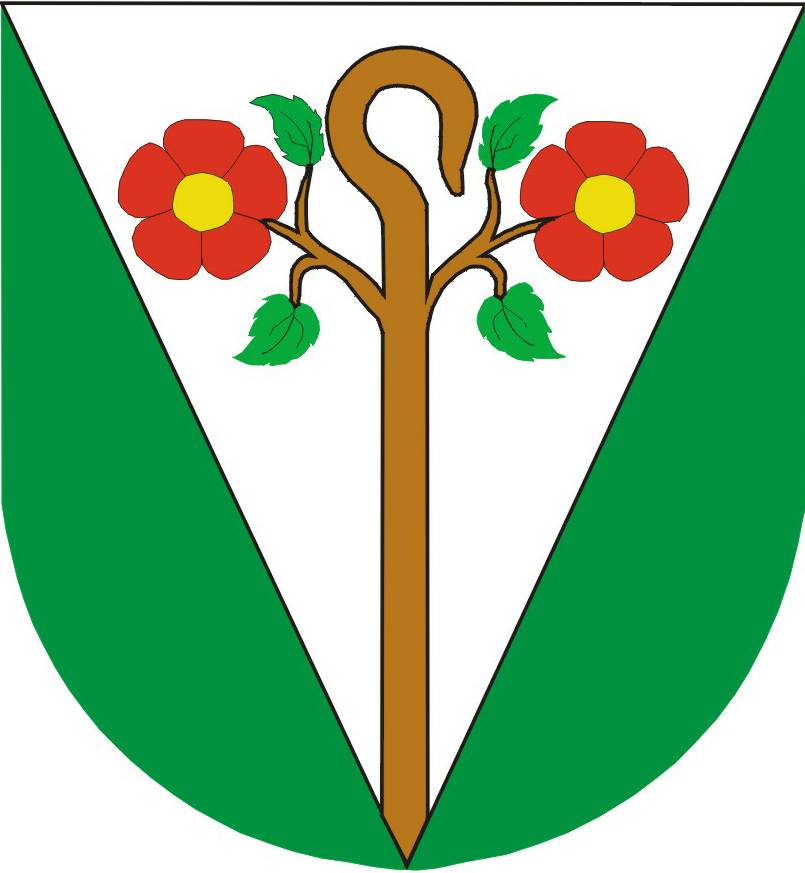 468 44  Dolní Maxov 218okres Jablonec nad Nisoutel.,fax: 483 381 096	IČO: 00262391E-mail: podatelna@josefuvdul.czhttp://www.josefuvdul.czŽádosto povolení zásahu do nelesní zeleněDle § 8 odst. 3 vyhl. č. 359/1992 Sb. k provedení zák. č. 114/1992 Sb. o ochraně přírody a krajiny1. Jméno, příjmení a adresa žadatele:   …………………………………………………………………………………………………   …………………………………………………………………………………………………2. Vztah žadatele k pozemku:	a) vlastnický			b) nájemní3. Počet a druh kácených stromů, obvod kmene ve výšce 130 cm nad zemí, popř. velikost      plochy kácených keřů:    ………………………………………………………………………………………………...    ………………………………………………………………………………………………...    ………………………………………………………………………………………………...    ………………………………………………………………………………………………...    ………………………………………………………………………………………………...4. Zdůvodnění zásahu:    ………………………………………………………………………………………………...    ………………………………………………………………………………………………...    ………………………………………………………………………………………………...    ………………………………………………………………………………………………...5. Souhlas vlastníka pozemku, není-li jím žadatel:    ………………………………………………………………………………………………...    ………………………………………………………………………………………………...6.Přehledný situační zákres kácených stromů, parcelní číslo pozemku, katastrální území        (zákres pro přehlednost uveďte na druhé straně žádost, popř. v příloze)Datum: ………………………………		Podpis žadatele: …………………….........